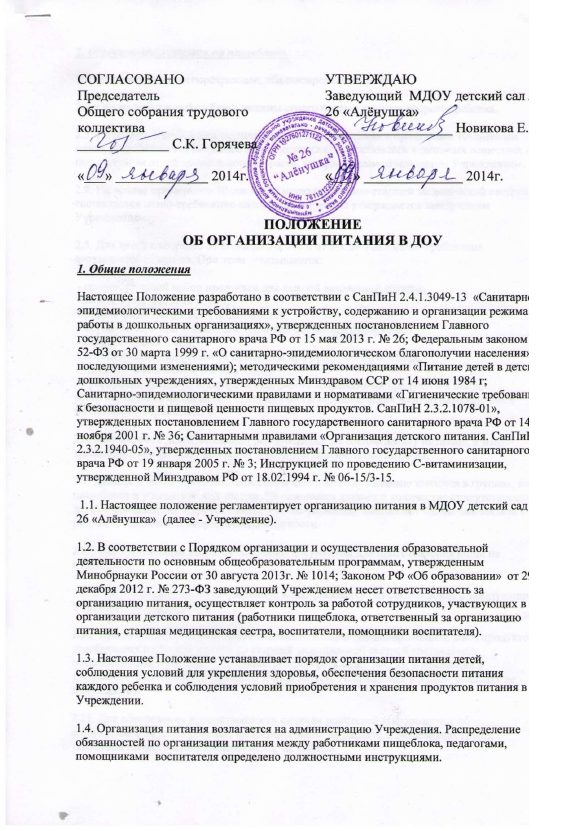 2. Организация питания на пищеблоке.2.1. Дети получают четырёхразовое, сбалансированное  питание.2.2. Объем пищи и выход блюд должны строго соответствовать возрасту ребенка.2.3. Питание в Учреждении осуществляется в соответствии с примерным 10-дневным меню, разработанным на основе физиологических потребностей в пищевых веществах и норм питания детей дошкольного возраста, утвержденным заведующим Учреждением.2.4. На основе примерного 10-дневного меню ежедневно старшей медицинской сестрой составляется меню-требование на следующий день и утверждается заведующим Учреждением.2.5. Для детей в возрасте от 1года до 3-х лет и от 3-х до 7 лет меню-требование составляется отдельно. При этом  учитываются: - среднесуточный набор продуктов для каждой возрастной группы; - объем блюд для этих групп; - нормы физиологических потребностей;  - нормы потерь при холодной и тепловой обработки продуктов; - выход готовых блюд; - нормы взаимозаменяемости продуктов при приготовлении блюд; - данные о химическом составе блюд; - требования Роспотребнадзора  в отношении запрещенных продуктов и блюд, использование которых может стать причиной возникновения желудочно-кишечного заболевания, отравления.2.6. При наличии детей, имеющих рекомендации по специальному питанию, в меню-требование обязательно включают блюда для диетического питания.2.7. Данные о детях с рекомендациями по диетическому питанию имеются в группах, на пищеблоке и у медицинской сестры. На основании данных о количестве присутствующих детей с показаниями к диетпитанию, в меню-раскладку вписывают блюда-заменители с учетом их пищевой и энергетической ценности.2.8. Меню-требование является основным документом для приготовления пищи на пищеблоке.2.9. Вносить изменения в утвержденное меню-раскладку без согласования с заведующим Учреждением запрещается.2.10. При необходимости внесения изменения в меню (несвоевременный завоз продуктов, недоброкачественность продукта) старшей медицинской сестрой составляется объяснительная с указанием причины. В меню-раскладку вносятся изменения и заверяются  подписью заведующего Учреждением. Исправления в меню-раскладке не допускаются.2.11. Для обеспечения преемственности питания родителей информируют об ассортименте питания ребенка, вывешивая меню на раздаче, в раздевалках групп, с указанием полного наименования блюд, их выхода.2.12. Ежедневно медицинского работника здравоохранения ршей медицинской сестрой ведется учет питающихся детей и сотрудников с занесением данных в Табель посещаемости воспитанников.2.13. Старшая медицинская сестра обязана присутствовать при закладке основных продуктов в котел и проверять блюда на выходе.2.14. Объем приготовленной пищи должен соответствовать количеству детей и объему разовых порций; пища подается теплой – температура первых и вторых блюд -50-60°.2.15. Выдавать готовую пищу с пищеблока следует только с разрешения старшей медицинской сестры, после снятия им пробы и записи в бракеражном журнале результатов оценки готовых блюд. При этом в журнале отмечается результат пробы каждого блюда.2.16. В целях профилактики гиповитаминозов, непосредственно перед раздачей, старшей медицинской сестрой  осуществляется  С-витаминизация III-го блюда.2.17. Оборудование и содержание пищеблока должны соответствовать санитарным правилам и нормативам к организации питания в дошкольных образовательных учреждениях.2.18. Помещение пищеблока должно быть оборудовано вытяжной вентиляцией.3. Организация питания детей в группах.3.1. Работа по организации питания детей в группах осуществляется под руководством воспитателя и заключается:- в создании безопасных условий при подготовке и во время приема пищи;- в воспитании культурно-гигиенических навыков во время приема пищи детьми.3.2. Получение пищи на группы осуществляется помощниками  воспитателя  по графику, утвержденному заведующим Учреждения.3.3. Привлекать детей к получению пищи с пищеблока категорически запрещается.3.4. Пред раздачей пищи детям младший воспитатель обязан:  - проветрить помещение;- промыть столы горячей водой с мылом; - тщательно вымыть руки; - надеть специальную одежду для получения и раздачи пищи; - сервировать столы в соответствии с приемом пищи.3.5. К сервировке столов могут привлекаться дети с 4-х лет.3.6. Во время раздачи пищи категорически запрещается нахождение детей в обеденной зоне.3.7. Подача блюд и прием пищи в обед осуществляется в следующем порядке: - во время сервировки столов на столы ставятся хлебные тарелки с хлебом, салфетницы (начиная со 2-ой младшей группы); - разливают третье блюдо;- подается салат;- дети рассаживаются за столы и начинают прием пищи с салата порционных овощей;- по мере употребления детьми блюда, младший воспитатель убирает со столов салатники;- дети приступают к приему первого блюда;- по окончании, младший воспитатель убирает со столов тарелки из-под первого блюда;- подается второе блюдо и порционные овощи; - прием пищи заканчивается приемом третьего блюда.3.8. Прием пищи воспитателем и детьми может осуществляться одновременно в группах дошкольного возраста.3.9. В группах раннего возраста детей, у которых не сформирован навык самостоятельного приема пищи, докармливают воспитатель и младший воспитатель.4. Порядок приобретения продуктов, учета питания, поступления и контроля денежных средств на продукты питания.4.1. К началу календарного года заведующим Учреждения издается приказ о назначении ответственного за питание, определяет его функциональные обязанности.4.2. Ежедневно ответственный за питание составляет меню-раскладку на следующий день. Меню составляется на основании списков присутствующих детей, которые ежедневно, с 08.00 до 09.00 часов утра подают педагоги.4.3. На следующий день в 08.00 часов воспитатели подают сведения о фактическом присутствии детей в группах медицинскому работнику здравоохранения, который оформляет заявку и передает ее на пищеблок.4.4. В случае снижения численности детей, если закладка продуктов для приготовления завтрака произошла, порции отпускаются другим детям, как дополнительное питание, главным образом детям старшего и младшего дошкольного возраста в виде увеличения нормы блюда.4.5.  Выдача неиспользованных порций в виде дополнительного питания или увеличения выхода блюд оформляется членами бракеражной комиссии соответствующим актом.4.6. С последующим приемом пищи (обед, полдник, ужин) дети, отсутствующие в Учреждении, снимаются с питания, а продукты, оставшиеся невостребованными, возвращаются на склад по акту. Возврат продуктов, выписанных по меню для приготовления обеда, не производится, если они прошли кулинарную обработку в соответствии с технологией приготовления детского питания: - мясо, куры,  - овощи, если они прошли тепловую обработку; - продукты, у которых срок реализации не позволяет их дальнейшее хранение. 4.7. Возврату подлежат продукты: яйцо, консервация (овощная, фруктовая), сгущенное молоко, кондитерские изделия, масло сливочное, молоко сухое, масло растительное, сахар, крупы, макароны, фрукты, овощи. 4.8. Если на завтрак пришло больше детей, чем было заявлено, то для всех детей уменьшают выход блюд, составляется акт и вносятся изменения в меню на последующие виды приема пищи в соответствии с количеством прибывших детей. Кладовщику необходимо предусматривать необходимость дополнения продуктов (мясо, овощи, фрукты, яйцо и т.д.). 4.9. Учет продуктов ведется в накопительной ведомости. Записи в ведомости производятся на основании первичных документов в количественном и суммовом выражении. В конце месяца в ведомости подсчитываются итоги.4.10. Начисление оплаты за питание производится бухгалтерией на основании Табеля посещаемости, который заполняет старшая медицинская сестра. Число детодней по Табелю посещаемости должно строго соответствовать числу детей, состоящих на питании в меню-требовании. Бухгалтерия, сверяя данные, осуществляет контроль рационального расходования бюджетных средств.4.11. Расходы  по обеспечению питания детей включаются в оплату родителям, размер которой устанавливается решением Учредителя.4.13. Нормативная стоимость питания детей определяется Учредителем.4.14. В течение месяца в стоимости дневного рациона питания допускаются небольшие отклонения от установленной суммы, но средняя стоимость дневного рациона за месяц выдерживается не ниже установленной.4.15. Продукты питания могут приобретаться в торгующих организациях при наличии сертификатов соответствия, удостоверения качества на продукты, соответствующих справок на мясную и молочную продукцию.5. Контроль за организацией питания в Учреждении.5.1. При организации контроля за соблюдением законодательства в сфере защиты прав потребителей и благополучия человека при организации питания в Учреждении администрация руководствуется санитарными правилами СанПиН 2.4.1.3049-13, методическими рекомендациями «Производственный контроль за соблюдением санитарного законодательства при организации питания детей и подростков и государственный санитарно-эпидемиологический надзор за его организацией и проведением». 5.2. При неукоснительном выполнении рациона питания и отсутствии замен контроль за формированием рациона питания детей заключается:− в контроле (по меню и меню-требованиям) за обеспечением, в течение 4-недельного периода действия рациона питания, необходимого разнообразия ассортимента продуктов  питания (продуктов, соков фруктовых, творожных изделий, кондитерских изделий и т.п.), а также овощей и фруктов (плодов и ягод);− в контроле за правильностью расчетов необходимого количества продуктов (по меню-требованиям и при закладке) – в соответствии с технологическими картами;− в контроле за правильностью корректировки заказываемого и закладываемого количества продуктов в соответствии с массой (объемом) упаковки продуктов.5.3. При наличии отдельных эпизодических замен в рационе питания дополнительно, к перечисленным выше формам контроля за формированием рациона питания, проводится ежедневный и ретроспективный (за предыдущую неделю) анализ рациона питания. Для анализа используемого набора продуктов используется специальная ведомость. Данные в ведомость для анализа используемого набора продуктов вносятся на основании журнала контроля за рационом питания, меню-требований и накопительной ведомости. При этом количество всех фактически используемых в рационе продуктов заносится в соответствующую графу (группу продуктов). Необходимые расчеты и анализ перечисленных документов в этом случае допускается проводить только по тем группам продуктов, количество которых изменились в связи с заменами. По продуктам, количество которых вследствие замен не изменилось, соответствующие ячейки ведомости для анализа используемого набора продуктов оставляют незаполненными.5.4. В случае,  если фактический рацион питания существенно отличается от утвержденного примерного рациона питания, проводится систематический ежедневный анализ рациона питания (примерного меню и меню-требований) по всем показателям пищевой ценности и набору используемых продуктов, результаты которого заносятся в ведомость для анализа используемого набора продуктов, а также расчеты пищевой ценности рациона с использованием справочников химического состава пищевых продуктов блюд и кулинарных изделий.5.5. Администрацией совместно со старшей медсестрой  разрабатывается план контроля за организацией питания в Учреждении в рамках производственного контроля.5.6. С целью обеспечения открытости работы по организации питания детей в Учреждении, к участию в контроле привлекаются члены родительского комитета.